Technical NoteSubject: How to integrate SIMEAS P50 power meter into PecStarStep 1: Install the AnyPolling driverCopy the driver files to your local machine.– DrvAnyPolling.dat – AnyPollingMeter.datRun DeviceInstall.exe under the \Common folder of PecStar iEMS (for example, \CET\iEMS\Common) to install the driver.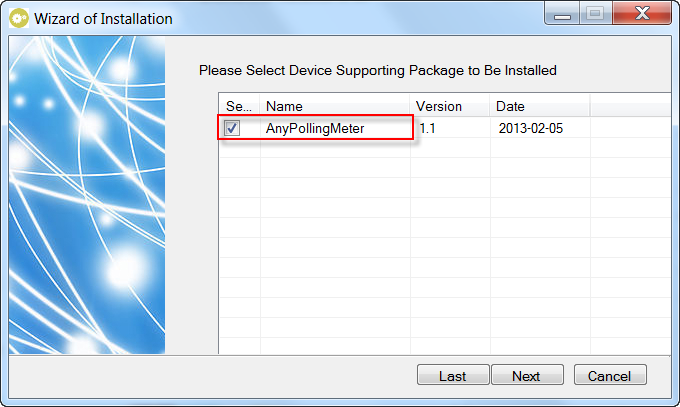 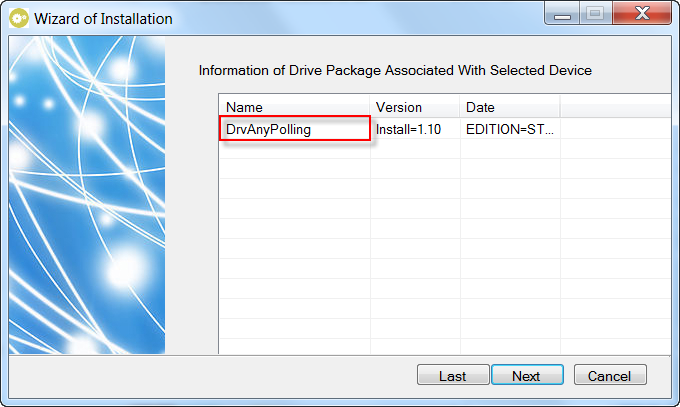 Quit DeviceInstall after the driver is installed.Step 2: Configure the deviceStart PecConfig.Add a site. The Site Properties window appears as below.Site Name: enter a name for the site.Driver Type: select ‘Polling Protocol Master Site Driver’Keep other settings as default.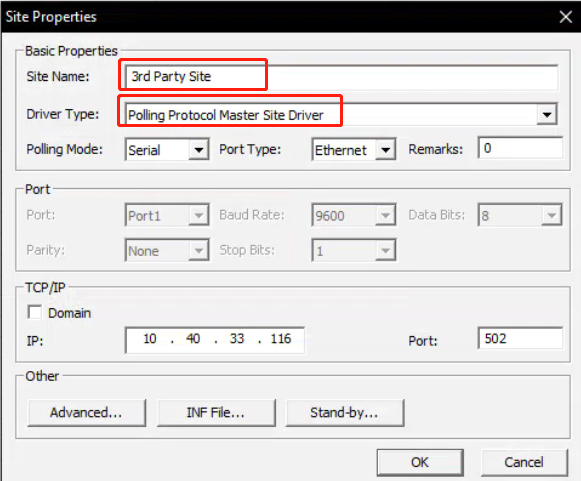 Add a device. The Device Properties window appears as below.Device Name: enter a name for the site.Device Type: select ‘AnyPollingMeter’Keep other settings as default.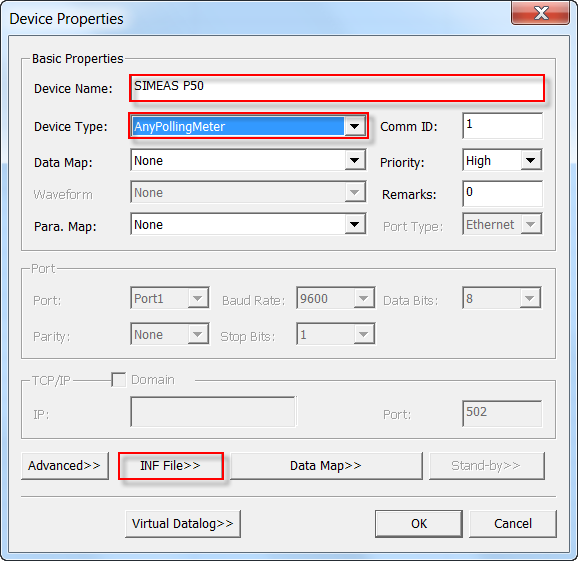 Edit the INF file. In the Device Properties window, click the INF File>> button, copy the content from the txt file and paste it at the bottom of the inf file.Import the SNF file to the device. Create a SNF file according to the communication protocol document of the 3rd party device.Enable debugging if required. In the Device Properties window, click the Advanced>> button, check Show debug info. and Save debug info..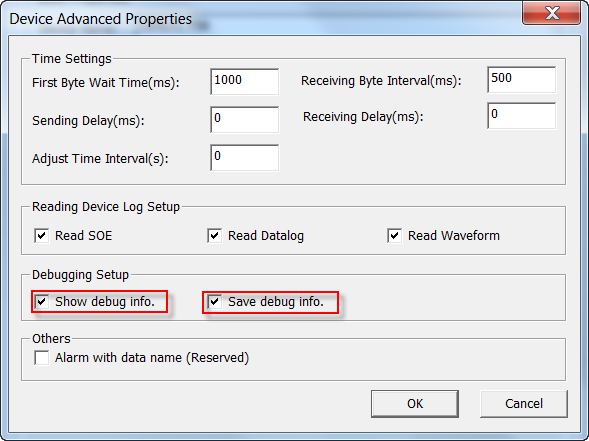 Click the Save icon from the toolbar of PecConfig to save the configurations to database.Step 3: Commissioning the communications with the device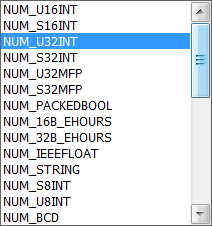 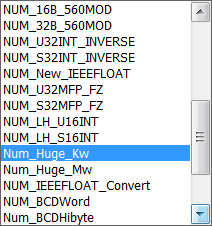 